                        Keys 2 A 2nd Chance, LLC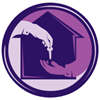 Women’s ¾ Recovery HousingAPPLICATIONName:________________________________________________________Marital Status:  S__  M__  D__   W__Address:____________________________________________________________________________________City:___________________________________________State:__________________Zip:___________________Phone:_________________________________Driver’s License:_________________________State:_________E-mail_______________________________Social Security #:___________________________DOB:__________EMERGENCY CONTACT PERSON:_______________________________________Relationship:______________Address:____________________________________________________________________________________Phone:_______________________________________Alt #:__________________________________________Alcohol & Drug History (1 year):____________________________________________________________________________________________________________________________________________________________Previous Treatment?   YES___   NO___   If YES, Where?_______________________________When:_________Date of last use:_______________________What did you use?:__________________________________________________________________________________________________________________________________Do you want to stop using?_____________________________________________________________________Primary Care Physician:_______________________________________________Phone:___________________Psychiatrist:_________________________________________________________Phone:__________________Therapist/Counselor:_________________________________________________Phone:___________________Preferred Hospital:___________________________________________________Phone:__________________ALLERGIES?    YES___   NO_______________________________________________________________________________________________________________________________________________________________________________________________________8 - Application: Page 1 of 2Prescription Medications:REMINDER: WE WILL NOT RELEASE THE FOLLOWING FINANCIAL AND EMPLOYMENT INFORMATION BUT NEED THE INFORMATION TO EVALUATE YOUR ABILITY TO PAY RENT.Employed?   YES___ NO___ If yes, where, the date you will return to work, the days, and the hours you will be working:_____________________________________________________________________________________________________________________________________________________________________________________________Are you or will you be receiving any welfare, pension, unemployment, social security benefits, sick leave benefits, or any other consistent form of income?  YES___   NO___   If yes, list the source and the amount.___________________________________________________________________________________________Are you willing to seek employment if no other income is available?    YES___   NO___ARE YOU CLASSIFIED AS A SEXUAL OFFENDER?  YES___ NO____  (WILL BE VERIFIED BY BACKGROUND CHECK).  HAVE YOU COMMITTED/BEEN ARRESTED FOR/BEEN CONVICTED OF ANY VIOLENT CRIMES?   YES___   NO____  Are you on probation?   YES___ NO___ If yes, for how long? __________ and list the county and /or city assigned______________________________________________________________________________________Probation Officer____________________________________________Phone____________________________________I HAVE READ, UNDERSTAND, AND ANSWERED ALL QUESTIONS HONESTLY. I UNDERSTAND THAT IF ACCEPTED INTO THE HOUSE, I AGREE TO THE TERMS IN EACH ITEM INCLUDING THE WAIVER OF ANY LANDLORD-TENANT RIGHTS I MAY HAVE WITH RESPECT TO RESIDENCY IN ANY HOUSING OF THE “KEYS 2 A 2ND CHANCE  ¾ HOUSING PROGRAM”.  I UNDERSTAND THAT I FULLY SUBJECT MYSELF TO THE RULES OF THE HOUSE AND PROGRAM.  I HAVE VOLUNTARILY CHOSEN TO RESIDE AS A RESIDENT IN A DISCIPLINED ENVIRONMENT AND PROMISE TO LEAD A “CLEAN, LAW ABIDING LIFE, FREE OF ALCOHOL AND DRUG USE” BY ADHEREING TO THE HOUSE RULES.  IT IS MANDATORY THAT I GIVE A 30 DAY NOTICE OF MOVING AND TO MOVE ON THE DAY THAT COINCIDES WITH THE END OF THE MONTH OR THE ENDING DATE ON MY RECEIPT. THERE ARE NO REFUNDS.  I UNDERSTAND THAT I MUST TURN IN MY KEY AND INFORM STAFF OF MY FORWARDING ADDRESS TO CONFIRM THAT I AM NO LONGER A RESIDENT OF THE ¾ HOUSE.  I  UNDERSTAND THAT KEYS 2 A 2ND CHANCE IS SIMPLY A SOBER LIVING FACILITY CONDUCIVE TO RECOVERY.  NEITHER TREATMENT NOR THERAPY OF ANY SORT IS PROVIDED; HOWEVER I WILL SEEK THOSE SERVICES NEEDED WITHIN THE COMMUNITY.Signature________________________________________________________________Date______________________Witness________________________________________________________________Date_______________________                A “safe place” to continue recoveryP.O. Box 111, Leavittsburg, OH  44430Telephone: 330.506.6035, fax - 330.898.7963                                                                   Keys2a2ndchance@gmail.com    9 - Application: Page 2 of 2MEDICATIONDOSAGEFREQUENCYDIAGNOSISDR. PRESCRIBING